                                          „Jajko z niespodzianką”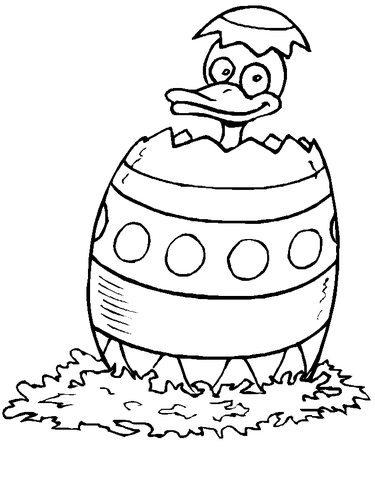 Za  zająca i trzy pisanki zapłacono 13 złotych,                                                                    a za takiego samego zająca  i 5 takich pisanek zapłacono 17zł.                                                     Ile kosztował zając, a ile pisanka?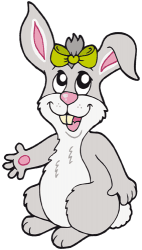 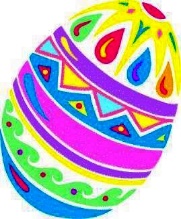 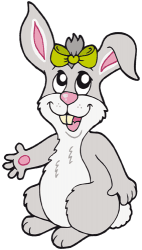 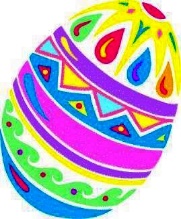                                                                     Autor: Dorota Stanałowska 